KaŽdodenná súČasŤ nášho ŽivotaT ý k a   s a   t o   n á s   v š e t k ý c h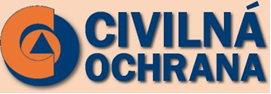               Vážení občania,     v predchádzajúcich častiach Projektu civilnej ochrany obyvateľstva sme sa okrajovo dotkli témy individuálnej ochrany osôb a činnosti obyvateľstva po vzniku mimoriadnej udalosti. Takou mimoriadnou udalosťou môže byť aj havária dopravného alebo stacionárneho zariadenia s nebezpečnou chemickou, biologickou resp. radiačnou látkou.      Tu je na mieste vysvetliť, čo je vlastne INDIVIDUÁLNA OCHRANA OSOB – sú to protichemické, protibiologické a protiradiačné opatrenia na zníženie alebo vylúčenie následkov pôsobenia nebezpečnej látky na ľudský organizmus, ktoré svojimi vlastnosťami alebo v kombinácii môžu ohroziť život alebo zdravie.Improvizované prostriedky individuálnej ochrany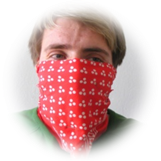     Ochrana dýchacích ciest :- kus látky (preloženú vreckovku, uterák, utierku, apod.), ktorú navlhčíte.K navlhčeniu môžete použiť: obyčajnú vodu,- v prípadne úniku čpavku použite : ocot (1 lyžica octu/1 liter vody),- v prípade úniku NL kyslej povahy použite zažívaciu sódu (2 lyžice sodybikarbóny/1 liter vody).                          Ochrana očí :- okuliare uzavretého typu (lyžiarske, potápačské, plavecké, motocyklové), prípadné vetracie otvory prelepte lepiacou páskou,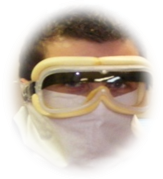 - ak nemáte doma žiadne okuliare podobného typu, môžete použiť obyčajné priehľadné igelitové vrecko, ktoré pretiahnete cez hlavu a stiahnete špagátom príp. gumou v úrovni lícnych kostí Ochrana hlavy : použite - čiapku, kuklu, šál, klobúk, šatku, a pod.,   - pri ich nasadzovaní dbajte na to, aby vlasy boli úplne zakryté, to isté platí i pre čelo, krk a uši.                                                       Ochrana povrchu tela			  Na ochranu povrchu tela môžete použiť:                                              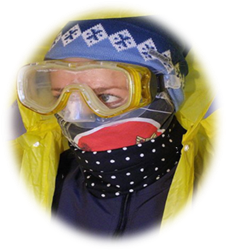       - kombinézu, nohavice, športovú súpravu atď.,      - cez ne preložte napr. pláštenku do dažďa, príp. dlhý kabát,      - tieto odevy dostatočne utesnite pri krku (použite napr. šál), pri rukávoch        a nohaviciach (stiahnite napr. špagátom nebo gumou).  Ochrana rúk a nôh :  Nohy :  Vysoké topánky, čižmy                                                                                                                              Ruky :  Rukavicami - gumené, kožené,                                                                           doporučujú sa dlhšie rukavice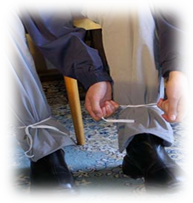 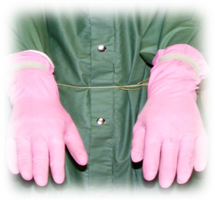 Nepribližovať sa k miestu havárie s nebezpečnou látkou,Vyhľadať vhodný úkryt a utesniť miestnosť pobytuPočúvať TV a rozhlas, pripraviť si prostriedky individuálnej ochrany jednotlivcaZhodiť odev, improvizované prostriedky individuálnej ochrany zahodiť a oznámiť, kde sú uskladnené, sprchaOdbor CO a KR ObÚ Žiar nad Hronom,   pokračovanie na budúceSpôsoby zabezpečenia individuálnej ochrany osôbImprovizované prostriedky  -  ochrana nekrytých častí povrchu telaŠpeciálne prostriedky           -   prostriedky na ochranu dýchacích ciest,     ktoré sa používajú bez vyzvania ihneď po varovaní obyvateľstva po vzniku mimoriadnej udalosti spojenej s únikom nebezpečnej látky.Zásady činnosti v zóne ohrozenia nebezpečnou látkouČinnosť po ukončení pôsobenia nebezpečnej látky